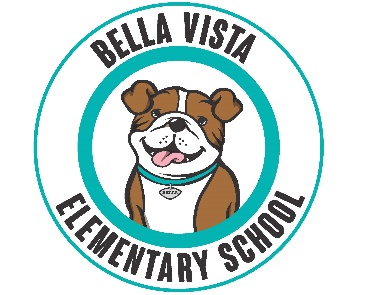 Universal ExpectationsPlease Review with your childClassroom ExpectationsBe Responsible	Come Prepared	Follow directions and participate	Do Your BestBe Respectful	Stay on task	Follow routines	Treat others with kindnessBe safe	Walk in calmly	Sit appropriately	Walk out calmlyCafeteria ExpectationsBe Responsible	Leave a space between you and others in line	Raise your hand for needed items	Calmly wait to be dismissed to empty your trayBe Respectful	Use kind words	Clean up after yourself	Use an inside voice	Listen to all adultsBe Safe	Keep your hands and feet to yourself	Eat your own lunch	Walk at all timesPlayground ExpectationsBe Responsible		Listen to all adults	Stay in supervised areas		Eat food in designated areas		Be Respectful		Use kind words	Wait your turn	Share equipmentBe Safe	Walk / run cautiously	Keep hands and feet to yourself	Use playground equipment appropriatelyHallway ExpectationsBe Responsible	Go straight to your destination	Stay on task when walking in the hallway	Follow directions from all adultsBe Respectful	Look with your eyes not with your hands	Keep voices to a whisper	Mind your own business while passing othersBe Safe	Walk at all times	Keep hands and feet to yourself (and away from walls)	Open and close doors carefully and quietlyOffice ExpectationsBe Responsible	Wait patiently for your turn	Present your pass and state your purpose	Use a quiet voiceBe Respectful	Use polite language	Talk to adults only when directed to	Wait quietly in lineBe safe	Keep hands and feet to yourself	Sit appropriately in a chairLibrary ExpectationsBe Responsible	Push in your chair	Sit in your assigned seat	Read quietlyBe Respectful	Use QUIET voices	Listen to and follow directions	Wait in a single file lineBe Safe	Keep hands and feet to yourself	Sit appropriately in a chair	Walk at all timesRestroom ExpectationsBe Responsible	Wait your turn quietly	Wash your hands	Throw trash in the trash can	Report inappropriate behaviorBe Respectful	Give people privacy	Use polite words in a quiet voice	Always flush onceBe Safe	Turn off water	Leave when you are finished	Report problems (sink/toilet)Assembly ExpectationsBe Responsible	Sit on your bottom with legs crossed	Follow adult directions	Face forward and listen to staff or presenterBe Respectful	Quietly Listen	Use appropriate audience behavior (clapping)Be safe	Keep hands and feet to yourself	Walk	Stay in your areaComputer Lab ExpectationsBe Responsible	Only use designated websites	Follow directions and stay on task	Leave the room in an orderly fashionBe Respectful	Use equipment with care	Mind your own business	Treat others kindlyBe safe	Walk carefully around the equipment and cords	Raise your hand for help	Sit appropriatelyPE ExpectationsBe Responsible	Show good sportsmanship: play by the rules	Return equipment to the designated areaBe respectful	Be a team player: encourage others	Follow all directions	Wait your turnBe safe	Gum and food free zone	Use equipment appropriatelyAfter School ExpectationsBe Responsible	Wear zipped back packs	Exit the building through the appropriate door	Go to pick up areaBe Respectful	X Factor (walking with arms crossed) 	Keeps hands, feet and objects to self	Stay with teacher	Use quiet voiceBe Safe	Stay in gated our secure area	Walk/carry bikes and scooters on campus	Know how you are going homeStairway ExpectationsBe Responsible	Face forward	Walk down the stairs	Keep all objects away from the wallBe Respectful	Leave appropriate space between yourself and others	Use inside voiceBe Safe	Hold the handrail	Walk one step at a time	Keep hands and feet to yourself